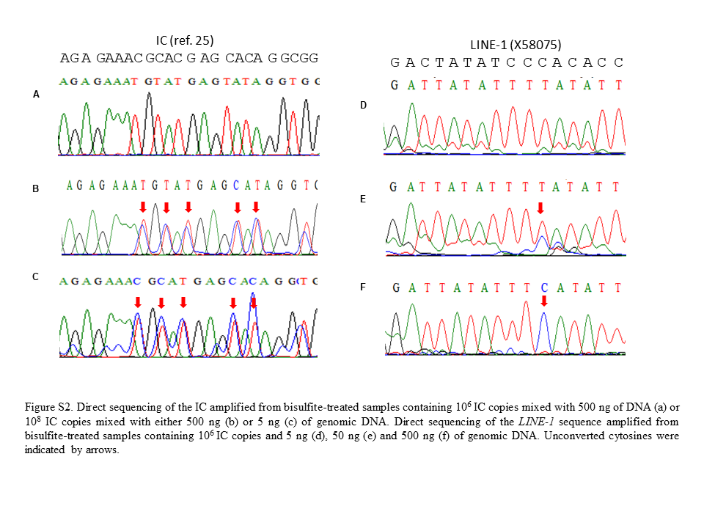 S3 Fig. IC and LINE-1 sequencing results. Direct sequencing of the IC amplified from bisulfite-treated samples containing 106 IC copies mixed with 500 ng of DNA (A) or 108 IC copies mixed with either 500 ng (B) or 5 ng (C) of genomic DNA. Direct sequencing of the LINE-1 sequence amplified from bisulfite-treated samples containing 106 IC copies and 5 ng (D), 50 ng (E) and 500 ng (F) of genomic DNA. Unconverted cytosines were indicated by arrows.